                                                                   Приложение                                                                    УТВЕРЖДЕНЫ                                                                    Постановлением администрации                                                                   Тужинского муниципального    района                                                                   от   22.06.2015     № 244Измененияв Плане мероприятий («дорожная карта») «Изменения в отраслях социальной сферы, направленные на повышение эффективности сферы культуры Тужинского муниципального района».1. Подпункты 3.2.5, 3.2.6 пункта 3.2 раздела 3 «Целевые показатели (индикаторы) развития сферы культуры и меры, обеспечивающие их достижение» изложить в следующей редакции: «3.2.5. Совершенствование оплаты труда работников учреждений культуры.Основным показателем (индикатором), характеризующим эффективность мероприятий по совершенствованию оплаты труда работников учреждений культуры, является динамика примерных (индикативных) значений соотношения средней заработной платы работников учреждений культуры и средней заработной платы по экономике Кировской области:3.2.6. Численность работников муниципальных учреждений культуры Тужинского района (человек без внешних совместителей).          3.2.7. Привлечение дополнительных финансовых средств на повышение оплаты труда.Одним из источников привлечения дополнительных финансовых средств на повышение оплаты труда являются средства, полученные от приносящей доход деятельности. Показатели нормативов приведены в приложении к «дорожной карте».	Прирост фонда оплаты труда с начислениями к 2013 году за счет средств от приносящей доход деятельности, (млн. рублей):2. Показатели нормативов «дорожной карты» (приложение к «дорожной карте») изложить в новой редакции согласно приложению. 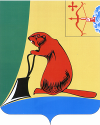 АДМИНИСТРАЦИЯ ТУЖИНСКОГО МУНИЦИПАЛЬНОГО РАЙОНА КИРОВСКОЙ ОБЛАСТИАДМИНИСТРАЦИЯ ТУЖИНСКОГО МУНИЦИПАЛЬНОГО РАЙОНА КИРОВСКОЙ ОБЛАСТИАДМИНИСТРАЦИЯ ТУЖИНСКОГО МУНИЦИПАЛЬНОГО РАЙОНА КИРОВСКОЙ ОБЛАСТИАДМИНИСТРАЦИЯ ТУЖИНСКОГО МУНИЦИПАЛЬНОГО РАЙОНА КИРОВСКОЙ ОБЛАСТИАДМИНИСТРАЦИЯ ТУЖИНСКОГО МУНИЦИПАЛЬНОГО РАЙОНА КИРОВСКОЙ ОБЛАСТИАДМИНИСТРАЦИЯ ТУЖИНСКОГО МУНИЦИПАЛЬНОГО РАЙОНА КИРОВСКОЙ ОБЛАСТИАДМИНИСТРАЦИЯ ТУЖИНСКОГО МУНИЦИПАЛЬНОГО РАЙОНА КИРОВСКОЙ ОБЛАСТИПОСТАНОВЛЕНИЕПОСТАНОВЛЕНИЕПОСТАНОВЛЕНИЕПОСТАНОВЛЕНИЕПОСТАНОВЛЕНИЕПОСТАНОВЛЕНИЕПОСТАНОВЛЕНИЕ22.06.2015№№№№№244пгт Тужапгт Тужапгт ТужаО внесении изменений в постановление администрации Тужинского муниципального района от 23.06.2014 № 273О внесении изменений в постановление администрации Тужинского муниципального района от 23.06.2014 № 273О внесении изменений в постановление администрации Тужинского муниципального района от 23.06.2014 № 273О внесении изменений в постановление администрации Тужинского муниципального района от 23.06.2014 № 273О внесении изменений в постановление администрации Тужинского муниципального района от 23.06.2014 № 273О внесении изменений в постановление администрации Тужинского муниципального района от 23.06.2014 № 273О внесении изменений в постановление администрации Тужинского муниципального района от 23.06.2014 № 273             В целях реализации распоряжения Правительства Кировской области от 26.02.2013 № 38 «Об утверждении плана мероприятий («дорожной карты») «Изменения в отраслях социальной сферы, направленные на повышение эффективности сферы культуры»  администрация Тужинского муниципального  района ПОСТАНОВЛЯЕТ:            1. Внести изменения в постановление администрации Тужинского муниципального района от 23.06.2014 № 273 «Об утверждении плана мероприятий («дорожной карты») «Изменения в отраслях социальной сферы, направленные на повышение эффективности сферы культуры Тужинского муниципального района», утвердив изменения  согласно приложению.            2. Настоящее постановление вступает в силу с момента его официального опубликования в Бюллетене муниципальных нормативных правовых актов органов местного самоуправления Тужинского муниципального района Кировской области.              В целях реализации распоряжения Правительства Кировской области от 26.02.2013 № 38 «Об утверждении плана мероприятий («дорожной карты») «Изменения в отраслях социальной сферы, направленные на повышение эффективности сферы культуры»  администрация Тужинского муниципального  района ПОСТАНОВЛЯЕТ:            1. Внести изменения в постановление администрации Тужинского муниципального района от 23.06.2014 № 273 «Об утверждении плана мероприятий («дорожной карты») «Изменения в отраслях социальной сферы, направленные на повышение эффективности сферы культуры Тужинского муниципального района», утвердив изменения  согласно приложению.            2. Настоящее постановление вступает в силу с момента его официального опубликования в Бюллетене муниципальных нормативных правовых актов органов местного самоуправления Тужинского муниципального района Кировской области.              В целях реализации распоряжения Правительства Кировской области от 26.02.2013 № 38 «Об утверждении плана мероприятий («дорожной карты») «Изменения в отраслях социальной сферы, направленные на повышение эффективности сферы культуры»  администрация Тужинского муниципального  района ПОСТАНОВЛЯЕТ:            1. Внести изменения в постановление администрации Тужинского муниципального района от 23.06.2014 № 273 «Об утверждении плана мероприятий («дорожной карты») «Изменения в отраслях социальной сферы, направленные на повышение эффективности сферы культуры Тужинского муниципального района», утвердив изменения  согласно приложению.            2. Настоящее постановление вступает в силу с момента его официального опубликования в Бюллетене муниципальных нормативных правовых актов органов местного самоуправления Тужинского муниципального района Кировской области.              В целях реализации распоряжения Правительства Кировской области от 26.02.2013 № 38 «Об утверждении плана мероприятий («дорожной карты») «Изменения в отраслях социальной сферы, направленные на повышение эффективности сферы культуры»  администрация Тужинского муниципального  района ПОСТАНОВЛЯЕТ:            1. Внести изменения в постановление администрации Тужинского муниципального района от 23.06.2014 № 273 «Об утверждении плана мероприятий («дорожной карты») «Изменения в отраслях социальной сферы, направленные на повышение эффективности сферы культуры Тужинского муниципального района», утвердив изменения  согласно приложению.            2. Настоящее постановление вступает в силу с момента его официального опубликования в Бюллетене муниципальных нормативных правовых актов органов местного самоуправления Тужинского муниципального района Кировской области.              В целях реализации распоряжения Правительства Кировской области от 26.02.2013 № 38 «Об утверждении плана мероприятий («дорожной карты») «Изменения в отраслях социальной сферы, направленные на повышение эффективности сферы культуры»  администрация Тужинского муниципального  района ПОСТАНОВЛЯЕТ:            1. Внести изменения в постановление администрации Тужинского муниципального района от 23.06.2014 № 273 «Об утверждении плана мероприятий («дорожной карты») «Изменения в отраслях социальной сферы, направленные на повышение эффективности сферы культуры Тужинского муниципального района», утвердив изменения  согласно приложению.            2. Настоящее постановление вступает в силу с момента его официального опубликования в Бюллетене муниципальных нормативных правовых актов органов местного самоуправления Тужинского муниципального района Кировской области.              В целях реализации распоряжения Правительства Кировской области от 26.02.2013 № 38 «Об утверждении плана мероприятий («дорожной карты») «Изменения в отраслях социальной сферы, направленные на повышение эффективности сферы культуры»  администрация Тужинского муниципального  района ПОСТАНОВЛЯЕТ:            1. Внести изменения в постановление администрации Тужинского муниципального района от 23.06.2014 № 273 «Об утверждении плана мероприятий («дорожной карты») «Изменения в отраслях социальной сферы, направленные на повышение эффективности сферы культуры Тужинского муниципального района», утвердив изменения  согласно приложению.            2. Настоящее постановление вступает в силу с момента его официального опубликования в Бюллетене муниципальных нормативных правовых актов органов местного самоуправления Тужинского муниципального района Кировской области.              В целях реализации распоряжения Правительства Кировской области от 26.02.2013 № 38 «Об утверждении плана мероприятий («дорожной карты») «Изменения в отраслях социальной сферы, направленные на повышение эффективности сферы культуры»  администрация Тужинского муниципального  района ПОСТАНОВЛЯЕТ:            1. Внести изменения в постановление администрации Тужинского муниципального района от 23.06.2014 № 273 «Об утверждении плана мероприятий («дорожной карты») «Изменения в отраслях социальной сферы, направленные на повышение эффективности сферы культуры Тужинского муниципального района», утвердив изменения  согласно приложению.            2. Настоящее постановление вступает в силу с момента его официального опубликования в Бюллетене муниципальных нормативных правовых актов органов местного самоуправления Тужинского муниципального района Кировской области. И.о. главы администрации Тужинского муниципального районаИ.о. главы администрации Тужинского муниципального районаИ.о. главы администрации Тужинского муниципального района       Л.В. Бледных       Л.В. Бледных       Л.В. Бледных2013 год2014 год2015 год2016 год2017 год2018 год56,164,762,182,4100,0100,02012 год2013 год2014год2015 год2016 год2017 год2018год877355414039372014 год2015 год2016 год2017 год2018 год0,050,153,156,359,7»Приложение к "Дорожной карте". Утвержденной постановлением администрации района от 23.06.2014 № 273Приложение к "Дорожной карте". Утвержденной постановлением администрации района от 23.06.2014 № 273Приложение к "Дорожной карте". Утвержденной постановлением администрации района от 23.06.2014 № 273Показатели нормативов региональной "дорожной карты"  Показатели нормативов региональной "дорожной карты"  Показатели нормативов региональной "дорожной карты"  Показатели нормативов региональной "дорожной карты"  Показатели нормативов региональной "дорожной карты"  Показатели нормативов региональной "дорожной карты"  Показатели нормативов региональной "дорожной карты"  Показатели нормативов региональной "дорожной карты"  Показатели нормативов региональной "дорожной карты"  Показатели нормативов региональной "дорожной карты"  Показатели нормативов региональной "дорожной карты"  Муниципальный район:   ТужинскийМуниципальный район:   ТужинскийМуниципальный район:   ТужинскийМуниципальный район:   ТужинскийМуниципальный район:   ТужинскийМуниципальный район:   ТужинскийМуниципальный район:   ТужинскийМуниципальный район:   ТужинскийМуниципальный район:   ТужинскийМуниципальный район:   ТужинскийКатегория работников: Работники учреждений культурыКатегория работников: Работники учреждений культурыКатегория работников: Работники учреждений культурыКатегория работников: Работники учреждений культурыКатегория работников: Работники учреждений культурыКатегория работников: Работники учреждений культурыКатегория работников: Работники учреждений культурыКатегория работников: Работники учреждений культурыКатегория работников: Работники учреждений культурыКатегория работников: Работники учреждений культурыНаименование показателей2012 г. факт2013 г. факт2014 г.2015 г.2016 г.2017 г.2018 г.2014г.-2016 г.2013г.- 2018 г.12345678910111Норматив числа получателей услуг на 1 работника отдельной категории (по среднесписочной численности работников) в разрезе субъектов Российской Федерации с учетом региональной специфики (стр2/стр.3)1 4021 7532 4363 3333 6503 8974 270хх2Число получателей услуг, чел.(прогноз получателей услуг по муниципальному образованию)122 000128 000134 000140 000146 000152 000158 000хх3Среднесписочная численность  работников учреждений культуры (без совместителей): человек87735541403937ххв том числе 3.1.Среднесписочная численность  основного персонала учреждений культуры (без совместителей): человек36373636353432107,0210,03.2.Среднесписочная численность  прочего персонала учреждений культуры (без совместителей): человек513619555529,075,0справочнохх3.1.1.Среднесписочная численность  работников учреждений культуры (без совместителей) прочий персонал, планируемый к переводу в другие учреждения: человек (список прилагается)00220000хх3.1.2.Штатная численность  работников учреждений культуры (без совместителей) прочий персонал, планируемый к переводу в другие учреждения: штатных единиц (список прилагается)0034000034343.1.3.Среднесписочная численность  работников учреждений культуры (без совместителей), планируемый к сокращению: человек0091212хх4Численность населения муниципального образования, чел.7287708469266705655364046211хх5Соотношение средней заработной платы  работников учреждений культуры и средней заработной платы в субъекте Российской Федерации:56,164,762,182,4100,0100,0хх6по Программе поэтапного совершенствования систем оплаты труда в государственных (муниципальных) учреждениях на 2012-2018 годы495359657485100хх7по Плану мероприятий ("дорожной карте") "Изменения в отраслях социальной сферы, направленные на повышение эффективности сферы культуры", %х56,164,973,782,4100,0100,0хх8по соответствующему муниципальному образованию, %(строка13/строка9*100)37,439,648,549,661,674,874,8хх9Средняя заработная плата работников по субъекту Российской Федерации, руб.16 827193332092621 800,024 980,028 700,031 830,0хх10Темп роста к предыдущему году, %х114,9108,2104,2109,1114,9110,9хх11Среднемесячная заработная плата работников учреждений культуры (без совместителей) по дорожной карте, рублей102341354713547205842870031830хх12Темп роста к предыдущему году по дорожной карте, %х0,0132,5100,0122,0139,4110,9хх13Среднемесячная заработная плата работников учреждений культуры (без совместителей) муниципального образования, рублей62977657,010802,410802,017611,024523,027131,0ххв том числе13.1.Среднемесячная заработная плата основного персонала учреждений культуры (без совместителей) муниципального образования, рублей75109132,012101,412101,018363,025598,028388,0хх13.2.Среднемесячная заработная плата прочего персонала учреждений культуры (без совместителей) муниципального образования, рублей54416140,08341,21449,012346,017210,019086,0хх13.1.1.Справочно ФЗП от предпринимательской деятельности  с начислениями(тыс. руб.)00,000,0050,1053,1056,3059,70хх14Доля от средств от приносящей доход деятельности в фонде заработной платы по отдельной категории работников (план - предложение не ниже 10 %), %0101010,0010,0010,0010,00хх15Размер начислений на фонд оплаты труда, %1,3021,3021,3021,3021,3021,3021,3021,3021,30216Фонд оплаты труда с начислениями, тыс. рублей8559,48732,69282,76919,611006,114942,515684,127208,466567,6в том числе16.1.Фонд оплаты труда с начислениями основного персонала, тыс. рублей4224,15279,16994,96806,410041,613598,114193,123842,956913,216.2.Фонд оплаты труда с начислениями прочего персонала, тыс. рублей4335,53453,52287,8113,2964,51344,414913365,59654,416.1.1.Справочно Фонд оплаты труда с начислениями, планируемый к передаче другому учреждению в связи с передачей непрофильных функций учреждений культуры тыс. рублей00853,50000853,5853,517Прирост фонда оплаты труда с начислениями к 2013 г., тыс.руб. 00,0550,1773,72273,56209,96951,53597,316758,7в том числе:ххххххххх18за счет средств консолидированного бюджета субъекта Российской Федерации, включая дотацию из федерального бюджета,(стр.18.1 +18.2 +.18.3+стр.19) тыс. руб.х0,0550,1769,92220,46153,66891,83540,416585,8в том числе 18.1.за счет средств областного бюджета00,018.2.за счет средств местного бюджета00,00,00,00,018.3.за счет приносящей доход деятельности ( для казенных учреждений)00,00,046,30,00,00,046,346,319включая средства, полученные за счет проведения мероприятий по оптимизации, из них:00,0550,1723,6897,11058,91410,52170,84640,220от реструктуризации сети, тыс. рублей00,00,00,00,00,00,00,00,021от оптимизации численности персонала, в том числе административно-управленческого персонала, тыс. рублейх0,0550,1723,6897,11058,91410,52170,84640,222от сокращения и оптимизации расходов на содержание учреждений, тыс. рублейх00,00,00,00,00,00,00,023за счет средств от приносящей доход деятельности (для автономных и бюджетных учреждений), тыс. руб.х00,03,853,156,359,7103,2219,2Доля в процентах средств от приносящей доход деятельностих0,00,010,0010,0010,0010,0010,010,024за счет иных источников (решений), включая корректировку консолидированного бюджета субъекта Российской Федерации на соответствующий год, тыс. рублейхх25Итого, объем средств, предусмотренный на повышение оплаты труда, тыс. руб. (стр. 18+23+24)хх550,1773,72273,56209,96951,53597,316758,7026Соотношение объема средств от оптимизации к сумме объема средств, предусмотренного на повышение оплаты труда, % (стр. 19/стр. 25*100%)х0,0100,0093,5039,5017,0020,3060,327,7по строке 21 не показывается оптимизация от сокращения численности по переданным работникампо строке 21 не показывается оптимизация от сокращения численности по переданным работникампо строке 21 не показывается оптимизация от сокращения численности по переданным работникам